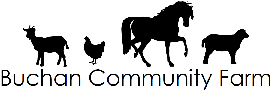 Volunteer Registration FormReferencesPlease supply the names and addresses of two referees who know you well. This may be a previous or current employer, neighbour, head teacher or a previous volunteering project. Please note that a referee cannot be a relative.AgreementPlease sign to confirm that the details contained in this form are a true reflection of the discussion. First Name: Surname: Home Address: Home Address: Telephone No: (Day) Telephone No: (Evening): Email Address: Email Address: What would you like to achieve through your voluntary work at the organisation? What would you like to achieve through your voluntary work at the organisation? What would you like to achieve through your voluntary work at the organisation? What would you like to achieve through your voluntary work at the organisation? What would you like to achieve through your voluntary work at the organisation? What would you like to achieve through your voluntary work at the organisation? What would you like to achieve through your voluntary work at the organisation? Do you have any support needs?   Please specifyDo you have any support needs?   Please specifyDo you have any support needs?   Please specifyDo you have any support needs?   Please specifyDo you have any support needs?   Please specifyDo you have any support needs?   Please specifyDo you have any support needs?   Please specifyPrevious experience (Paid or Unpaid):Previous experience (Paid or Unpaid):Previous experience (Paid or Unpaid):Previous experience (Paid or Unpaid):Previous experience (Paid or Unpaid):Previous experience (Paid or Unpaid):Previous experience (Paid or Unpaid):Any other information relevant to the post:Any other information relevant to the post:Any other information relevant to the post:Any other information relevant to the post:Any other information relevant to the post:Any other information relevant to the post:Any other information relevant to the post:Days/hours available:Days/hours available:Days/hours available:Days/hours available:Days/hours available:Days/hours available:Days/hours available:MondayTuesdayWednesdayThursdayFridaySaturdaySundayHow did you hear about our organisation?Name Relationship to refereePositionAddressTelephone numberEmailSigned by Volunteer Support Manager :Date:Signed by Volunteer :Date:For Official Use Only: PVG SchemeSent to CRBS: ___/___/___ 	Received: ____/____/____ 	Letter To volunteer: ____/____/____Approve / Not Approved / QueryNotes: